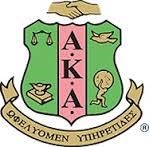 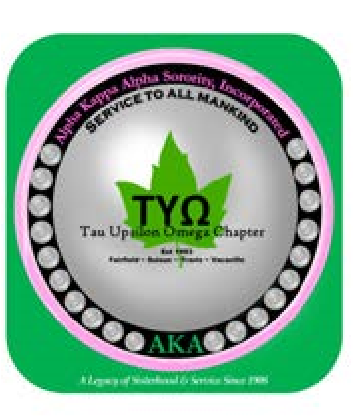 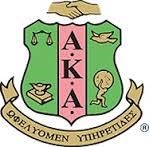 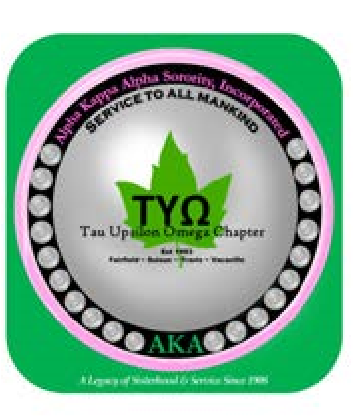 2021 TUO Birthday & Anniversary Calendar                                       	                          	 	 	LAST UPDATED 01.01.2021 January  Birthdays February  Birthdays March  Birthdays April  Birthdays 2- Linda Bridges 2-Natasha Michele Flint-Moore1-Deborah Cupid 5- Gwendolyn Lawton 2- Sheila Flynn 6- Shereene Wilkerson 13-Carla Gregory6 – Denise Drummer-Taylor 3- Dominique Geoffroy 12- Darcell Purefoy 17-Alice Claiborne-Henry10- Andrea Valmore 11- Lynette P. Henley 12- Shryl Avril 19-Chelsea Bridges14- Mary B. Russell 18- Karen Dace  23-LeeAnn Carradine25- Earline Murray January  Anniversaries February Anniversaries March  Anniversaries April  Anniversaries   NONE 17-Regina Thompson 11- Doris Wilkerson 20- Mary B. Russell 24- Ria Rabun-Persinger May Birthdays June Birthdays July Birthdays August Birthdays 9-Ria Rabun-Persinger 5- Vicky Wesley 1-Bertha Hamilton 1-Paula D. Espejo19-Yvonne Robbins 14- Estella San Juan 2-Jennifer Ritchie 1- Tracee Johnson 24- Delphine Harris 22- Melodie Whitney 4-Jeann McDougald 3- Jacquelyn King - Walton 28-Tiffany Carson 5-Melba Thompkins 23- Nadine Harris 30-Nanelle Jones-Sullivan 13-Regina Thompson 15-Yvonne Bullock May Anniversaries June Anniversaries July Anniversaries August  Anniversaries 4- Linda Bridges 11- E. Johnetta Wilson 5-Teresa Travis18-Shereene Wilkerson 10- Yvonne Bullock 7- Nanelle Jones-Sullivan 15- Shawnta’ Matthews 25- Dominique Geoffroy26-LeeAnn Carradine28-Tiffany Carson September Birthdays October Birthdays November Birthdays December Birthdays 20- Shawnta’ Matthews 1- Michele Agee-Long 2-Angela Vargas 24-E. Johnetta Wilson 9-Doris Wilkerson23-Cliffy Jones 21-Teresa Travis24- Lavada Esters 26- Leslie Brady September Anniversaries October  Anniversaries November Anniversaries December Anniversaries 4-Michele Agee-Long 10- Melodie Whitney 11-Alice Claiborne-Henry 30-Yvonne Robbins 14- Paula D. Espejo 17-Bertha Hamilton 